SCHEDULE B: MINOR THESIS APPROVAL FORM 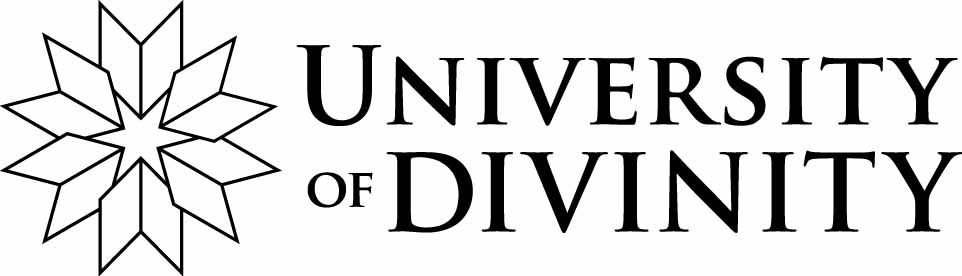 Approved by the Dean SGR, 7 April 2022This form must be submitted to the Dean of the School of Graduate Research no later than the census date of the semester in which the student will begin the thesis. It is the responsibility of the student to obtain signatures from all relevant authorities prior to submission of the form. Student informationMinor ThesisAssessment: One 16,000-word Minor ThesisHuman researchIf your research involves human subjects, or use of records not in the public domain, then you will also need to complete a draft HREC application, and include it with this application so that your project’s research methodology can be considered for endorsement. A specialist in the discipline of your research will be asked by the Research Coordinator at your College to advise if the proposed methodology is appropriate. It may be that your supervisor is the appropriate specialist. (After this approval, your project will then need to be submitted to HREC.)Processing flow from student:> Supervisor > Research Coordinator > Dean of the School of Graduate Research> Deputy Chair of Examiners > Dean of the School of Graduate ResearchSuggested examiners To be completed by the supervisor – please provide email contact for examiners.The Minor Thesis is to be marked independently by two examiners, neither of whom shall be the supervisor. Both examiners may be internal to the university. However, the second examiner must be external to any college of the university with which the supervisor or candidate are associated.ApprovalsSubmission: Please send the completed form to:The Dean of the School of Graduate Research at lboase@divinity.edu.auStudent detailsStudent detailsStudent detailsStudent detailsStudent detailsStudent detailsStudent detailsStudent detailsStudent detailsName of studentCollegeCollegeUD IDUD IDName of UD course Minor Thesis enrolmentMinor Thesis enrolmentMinor Thesis enrolmentMinor Thesis enrolmentMinor Thesis enrolmentMinor Thesis enrolmentMinor Thesis enrolmentMinor Thesis enrolmentMinor Thesis enrolmentDuration1 semester2 semesters2 semesters2 semesters2 semesters2 semestersSupervisorSupervisorSupervisorSupervisorSupervisorSupervisorSupervisorSupervisorSupervisorNameSupervisor’s collegeSupervisor’s collegeSupervisor’s collegeSupervisor’s collegeTopic/title 
(to appear on your transcript)Description of the topicDescription of Methodology Outline of Thesis chapters/sections Agreed due date (No later than the end of the examination week of the relevant semester)Agreed due date   /  /     	(dd/mm/yyyy)Resources 
(classes to audit, special requirements etc )Indicative reading list
(if necessary, attach a separate sheet)Does your research involve human subjects, or use of records not in the public domain?YesNoIf YES, draft HREC application submittedYesYesYesProposed first examinerProposed first examinerProposed first examinerProposed first examinerFull nameAcademic qualificationsCollegePosition heldDay phoneEmailProposed second examinerProposed second examinerProposed second examinerProposed second examinerFull nameAcademic qualificationsCollegePosition heldDay phoneEmailProposed third examiner Proposed third examiner Proposed third examiner Proposed third examiner Full nameAcademic qualificationsCollegePosition heldDay phoneEmailSupervisorSupervisorSupervisorSupervisorSupervisor (Name)Supervisor (Signature)Date  /  /    College Research Co-ordinatorCollege Research Co-ordinatorCollege Research Co-ordinatorCollege Research Co-ordinatorCollege Research Co-ordinator (Name)College Research Co-ordinator (Signature)Date  /  /    UD Dean of the School of Graduate ResearchUD Dean of the School of Graduate ResearchUD Dean of the School of Graduate ResearchUD Dean of the School of Graduate ResearchUD Dean of SGR(Name)Dr Liz BoaseDr Liz BoaseDr Liz BoaseUD Dean of SGR (Signature)Date  /  /    Deputy Chair of ExaminersDeputy Chair of ExaminersDeputy Chair of ExaminersDeputy Chair of ExaminersDeputy Chair of Examiners (Name)Deputy Chair of Examiners (Signature)Date  /  /    